ГРИПП НЕ ПРОЙДЕТ!Лучшая защита – это вакцинация!Осень уже на пороге, а это значит, что скоро сезонные заболевания дадут о себе знать и, как правило, это время года приносит очередную вспышку заболеваемости гриппом и прочими респираторно-вирусными инфекциями.Происходит это обязательно каждый год с разной степенью интенсивности.Вирус гриппа распространен во всех странах и на всех континентах. Пик заболеваемости, как правило, приходится на холодные (осенне-зимние) месяцы. Во многом это объясняется активным и тесным общением людей (детей) в школах, детских садах, транспорте и др. организованных коллективах. Обмен воздуха в жилых помещениях в этот период несравним с таковым в теплое время года. Окна закрыты, все борются со сквозняками и берегут тепло настолько активно, что проветривание помещений рассматривается как стремление заморозить окружающих.Основной способ передачи вируса от человека к человеку - воздушно-капельный.Кашель и чихание, большое скопление людей в замкнутых пространствах с отсутствующим воздухообменом - логичный и предсказуемый результат: быстрое распространение инфекции.В воздухе вирус сохраняет свою активность примерно четыре часа. Он прекрасно выдерживает холод до-1 °С, в то же время идеальная температура для размножения - это температура человеческого тела.Вирус, содержащийся в каплях слюны и мокроты, после того, как они высохнут и осядут (например, на постельное белье) сохраняет свою активность около двух недель, а в комнатной пыли - до пяти недель!Проведены исследования, доказывающие, что вирус гриппа может длительное время сохраняться на денежных купюрах. И описанное явление способно в немалой степени влиять на интенсивность эпидемиологического процесса.Инкубационный период заболевания —от одного до трех дней. Начало почти всегда острое, то есть всего час назад ребенок был весел и активен, и вдруг 39 °С, озноб, голова раскалывается, во всем теле «ломота». Средняя продолжительность лихорадочного периода – 3-5 дней. Однако больной может оставаться заразным и через 1-2 суток после нормализации температуры тела.При легком течении заболевания температура тела может быть нормальной или повышаться до 38 °С. Симптомы инфекционного токсикоза слабо выражены или вовсе отсутствуют.При среднетяжелой форме болезни температура повышается до 38,5-39,5 °С и проявляются классические симптомы заболевания. Это интоксикация, обильное потоотделение, слабость, светобоязнь, суставные и мышечные боли, головная боль.Нередки сухой (значительно реже – влажный) болезненный кашель, боли за грудиной, насморк, а также абдоминальный синдром (боли в животе и диарея).Для тяжелой формы заболевания характерна очень высокая температура – до 40-40,5°С. В дополнение к указанным симптомам появляются признаки энцефалопатии (судорожные припадки, галлюцинации), сосудистые расстройства (носовые кровотечения) и рвота.Самый опасный – гипертоксический вариант гриппа, так как он грозит летальным исходом. Его проявления, помимо вышеперечисленных симптомов, включают выраженную дыхательную недостаточность, вплоть до отека легких.Избегайте осложненийНаиболее частые осложнения гриппа: пневмония, синусит, бронхит, отит, астма, отек гортани, поражение сердечно-сосудистой и мышечной систем, развитие иммунодефицитов. На ослабленный болезнью организм легко «садится» бактериальная инфекция (пневмококковая, стафилококковая). Нередко наблюдаются обострения хронических заболеваний: бронхиальной астмы, хронического бронхита, патологий сердца, почек, страдает обмен веществ.У некоторых детей после применения салицилатов (в том числе ацетилсалициловой кислоты) иногда бывает синдром Рея, который проявляется сильной рвотой. Особенно высок риск осложнений, вплоть до летального исхода, у отдельных категорий людей с ослабленным организмом: маленькие дети, пожилые люди, беременные женщины, люди с нарушенным иммунитетом, люди с тяжелыми хроническими болезнями.При первых же симптомах простуды необходимо обратиться к врачу, а не заниматься самолечением.Лучшим средством для профилактики гриппа, по признанию специалистов, является вакцинация. Так как, вирус гриппа обладает способностью к мутациям, поэтому человеческий организм не успевает выработать к нему иммунитет.Применение прививки против гриппа:- снижает уровень заболеваемости в 1,4-1,7 раза;- способствует уменьшению тяжести заболевания;- предупреждает развитие тяжелых осложнений и смертельных исходов. Прививка эффективна во всех возрастных группах!В результате иммунизации у здоровых взрослых сокращается число госпитализаций по поводу пневмонии на 40%, а среди пожилых людей – на 45-85%. Кроме того, на 36-69% снижается частота среднего отита, на 20% – обострений хронического бронхита, на 60-70% сокращается количество обострений бронхиальной астмы. В организованных коллективах пожилых людей (дома престарелых, интернаты) смертность от гриппа снижается на 80%.Следует помнить, что после вакцинации иммунитет к вирусам вырабатывается через две недели.То есть прививку нужно делать не позднее, чем за 14 дней до предполагаемого срока наступления эпидемии гриппа. С учетом того, что инфекция начинает «буйствовать», как правило, с ноября, сейчас самое время прививаться!Прививка сохраняет свое действие в течение года, так что на весь эпидемический сезон ее хватает.Противопоказаний для вакцинации совсем немного. Основным противопоказанием для применения противогриппозной вакцины является непереносимость компонентов препарата: белок куриных яиц и специальные консерванты, содержащиеся в некоторых препаратах.Запрещается введение вакцин при острых заболеваниях или при обострении хронических. По истечении 3-4 недель после выздоровления или стихания проявлений хронической болезни вакцинацию можно произвести.Привиться против гриппа можно в любом медицинском учреждении, имеющем лицензию на проведение вакцинации (в поликлинике, коммерческой клинике, иммунологическом центре). Вакцинация производится сертифицированным врачебным персоналом в прививочном кабинете.После вакцинации выдают справку и фиксируют название вакцины, серию, номер, дату проведения прививки, название лечебного учреждения, наличие отрицательных реакций.Согласно п. 3.3 Санитарно-эпидемиологических правил 3.3.2342-08 «Обеспечение безопасности иммунизации» проведение профилактических прививок гражданам может осуществляться по месту работы с привлечением прививочных бригад в соответствии с установленными требованиями.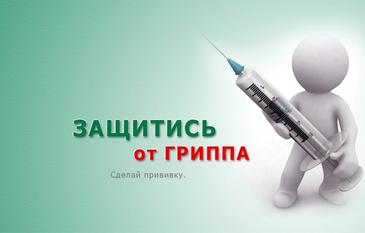 И запомните от гриппа легче защититься профилактическими мерами – привиться, чем его лечить!